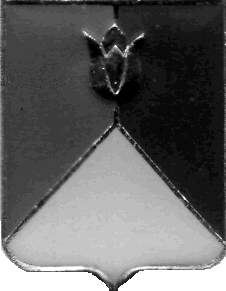 РОССИЙСКАЯ ФЕДЕРАЦИЯАДМИНИСТРАЦИЯ КУНАШАКСКОГО МУНИЦИПАЛЬНОГО РАЙОНАЧЕЛЯБИНСКОЙ ОБЛАСТИРАСПОРЯЖЕНИЕот 10.01.2019 г.  №  3-рО проведении плановой проверкиВ соответствии с пунктом 3 части 3 статьи 99 Федерального закона от 05.04.2013 г. № 44-ФЗ «О контрактной системе в сфере закупок товаров, работ, услуг для обеспечения государственных и муниципальных нужд»; Постановлением администрации Кунашакского муниципального района от 01.06.2016 г. № 592 «Об утверждении Порядка проведения плановых проверок, предусмотренных Федеральным законом от 05.04.2013 года     №44-ФЗ «О контрактной системе в сфере закупок товаров, работ, услуг для обеспечения государственных и муниципальных нужд»»; Распоряжением администрации Кунашакского муниципального района от 11.12.2018 года   № 706-р «Об утверждении Плана проведения проверок, предусмотренных федеральным законом от 05.04.2013 г. № 44-ФЗ «О контрактной системе в сфере закупок товаров, работ, услуг для обеспечения государственных и муниципальных нужд» на 1 квартал 2019 года:1. Провести плановую проверку в сфере закупок товаров, работ, услуг Ашировского сельского поселения, адрес:  456713,  Челябинская  область,  Кунашакский  район,  с.  Аширово,  ул. Центральная, 37.2. Назначить лицом, уполномоченным на проведение проверки Саитхужину Ирину Рифкатовну руководителя Контрольного управления администрации Кунашакского муниципального района.3. Установить, что настоящая проверка проводится с целью предупреждения и выявления нарушения законодательства РФ в сфере закупок.        4. Определить проверяемый период – с января 2018 г. по  декабрь 2018 г. 5. Дата начала проведения проверки – 14 января 2019 г., дата окончания проведения проверки – 31 января 2019 г.6. Срок, в течение которого составляется акт по результатам проведения  проверки – не позднее 31 января 2019 г.Глава района                                                                                         С.Н.Аминов